487620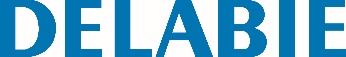 Torneira para urinóis TEMPOMATIC multi-urinóisReferência: 487620 Informação para prescriçãoTorneira eletrónica para urinóis com barreira :Limpeza até 8 urinóis vulgares/selha ou 2 urinóis sifónicos.Instalação encastrada.Módulo eletrónico com transformador 230/12 V.Módulo hidráulico com eletroválvula, torneira de segurança M3/4" e filtro.Limpeza periódica higiénica todas as 12 h após a última utilização: evita a perda de água nos sifões.Deteção de presença por barreira infravermelhos.Detetor infravermelhos encastrado Ø 50 e refletor Ø 85.Possibilidade de pré-limpeza automática à chegada do primeiro utilizador.Limpeza automática todos os 30 ou 60 seg.Temporização pré-regulada a 3 seg. ajustável de 2 a 14 seg.Débito 0,3 l/seg. a 3 bar, ajustável.Distância máxima aconselhada de 6 metros.Sistema antibloqueio : fecho automático após 20 operações ininterruptas.